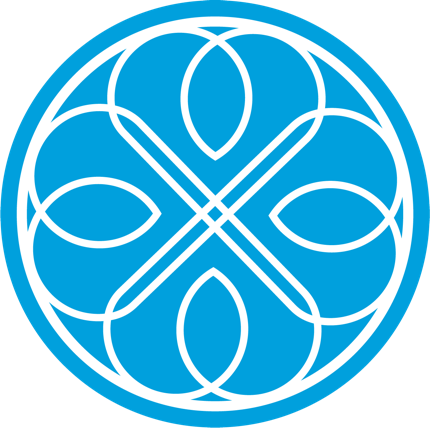 Annuleringsvoorwaarden (zie ook onze Algemene Voorwaarden)1. Indien er omstandigheden van de zijde van WereldvanNu, zijn waardoor de training niet kan doorgaan, wordt aan de deelnemers een voorstel gedaan voor een nieuwe datum. Indien het bepalen van een nieuwe datum onmogelijk is, wordt aan opdrachtgever het vooruitbetaalde cursusgeld gerestitueerd.2. Na de totstandkoming van de overeenkomst geldt voor de opdrachtgever een bedenktijd van 14 dagen.3. Opdrachtgever heeft het recht deelname aan of de opdracht voor een training te annuleren per aangetekend verzonden brief of per door WereldvanNu bevestigde e-mail.4. Opdrachtgever kan de training tot één maand voor de eerste trainingsdag schriftelijk per brief of per e-mail kosteloos annuleren. Daarna geldt bij annulering de volgende staffel:
50% van het totale cursusgeld tussen een maand en 14 dagen voor aanvang van de training75% van het totale cursusgeld binnen 14 dagen voor aanvang van de training100% van het totale cursusgeld binnen 7 dagen voor aanvang van de training5. Wanneer opdrachtgever op de eerste trainingsdag niet verschijnt, wordt dit aangemerkt als annulering.6. Indien de factuur voor opdracht reeds betaald is, en restitutie nodig is, zal restitutie binnen 14 dagen plaatsvinden.7. Vervanging van een verhinderde deelnemer is bij aanvang van het traject mogelijk, mits de vervanger aan de toelatingseisen voor de betreffende training voldoet.